Хотите быстро и просто добиться успеха и обойти конкурентов?Делится своими наработками гуру №1 по менеджменту и маркетингу в России. Рассказывает Вам свой опыт в 29 лет!Готовый прорывной план по улучшению своей жизни и бизнеса100% практическая направленностьВысокая эффективность. Главное - сразу берись и делайО СПИКЕРЕИгорь МаннСамый известный в России специалист по маркетингу. 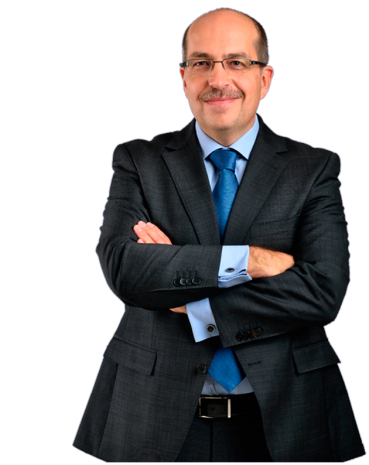 Консультант, бизнес-тренер, автор корпоративных и открытых программ. Игорь Манн сам себя называет маркетЁром.  Потому что для него маркетолог — это теоретик маркетинга, а он практик.Имеет богатый опыт работы директором по маркетингу в крупнейших российских и зарубежных компаниях, в его управлении маркетингом было более 65 стран.Написал БОЛЕЕ 70 книг, среди которых есть и бесспорные бестселлеры («№1.Как стать лучшим в том, что ты делаешь», «Маркетинг на 100%», «PR на 100%», «Маркетинговая машина», «Арифметика маркетинга для первых лиц»).НА МАСТЕР–КЛАССЕ ВЫ:Определите вашу цель на 2019 год: в чем вы хотите достичь головокружительных высот.Проведёте аудит: какие у вас сильные и слабые стороны, кто и что поможет вам покорить намеченную профессиональную вершину.Создадите план развития: как вам лучше развиваться лично и профессионально, чтобы быстрее достичь поставленной цели.Вас ждут более 400 слайдов, каждый из которых выступит для вас указателем на пути к саморазвитию и личным достижениям.Это поможет вам оценить свой потенциал и посмотреть на себя с новой стороны.Для тех, кто хочет быть эффективнее и получать от жизни максимум.ПРОГРАММА МАСТЕР-КЛАССАБлок 1: ЦельДавайте поймём, в чем вы хотите стать №1. Когда. Для чего это вам нужно. Это поможет получать нужные результаты быстро. Варианты и горизонты целеполагания. Поговорим о ROPI — возврате на персональные инвестиции.Блок 2: АудитРазберёмся, что и кто поможет вам двигаться к вашей цели. Что из вашего наследия работает на вас и против вас. Ваша поддержка ("шесть лошадей" Траута и "птица-тройка" Манна). Делаем SWOT. Посмотрим на жизненный цикл, взлёты и падения вашей карьеры. Посмотрим, какие "зигзаги" можно сделать на вашем профессиональном пути.Блок 3: РазвитиеОчень важно вкладываться в своё личное и профессиональное развитие. Как развиваться профессионально — по специальности и по смежным специальностям. Развивать нужные навыки: какие из 30+?Блок 4: Результат Это самое важное в России: деньги, проекты, решённые задачи, ваши достижения, ваши "визитные карточки"… Считаются и ваши "проколы" и провалы.Блок 5: ПродвижениеЭто, как и в маркетинге продукта, система: ваше позиционирование, слоган, 100 слов, "визитка", портфолио и правила жизни. Как "светиться"? И как "отдавать"? Финишная прямая.Блок 6: Ответы на вопросыПодводим итоги. Уходим другим человеком.При подаче заявки укажите promo-код:  Razvitie.Внимание: количество мест ограничено!4 декабря 2018 | НОВОСИБИРСКИГОРЬ МАНН С ПРОГРАММОЙ Как стать №1 в том, что делаешь